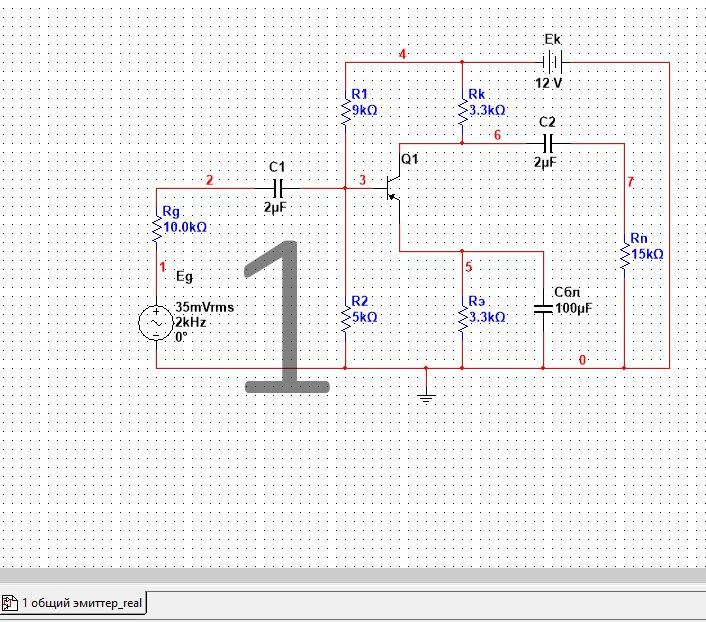 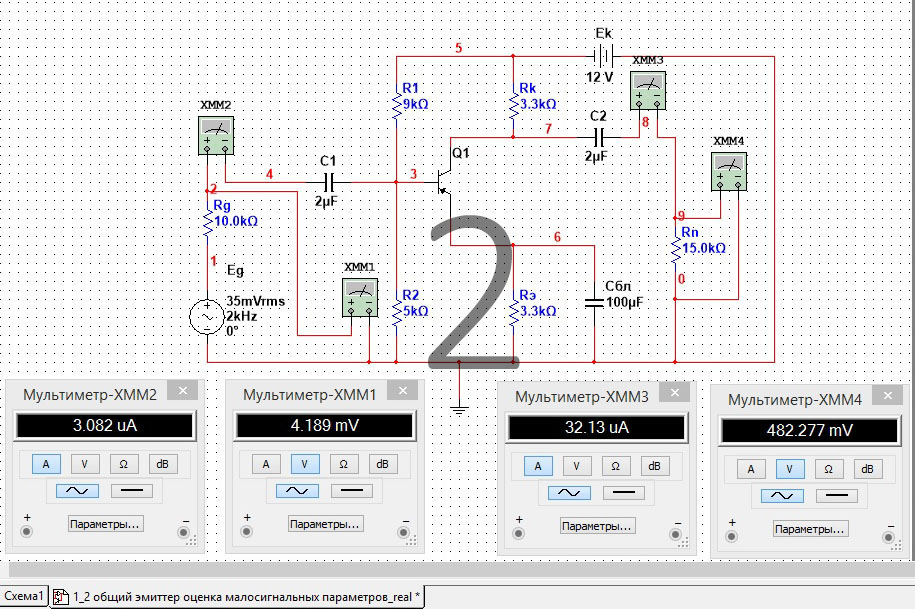 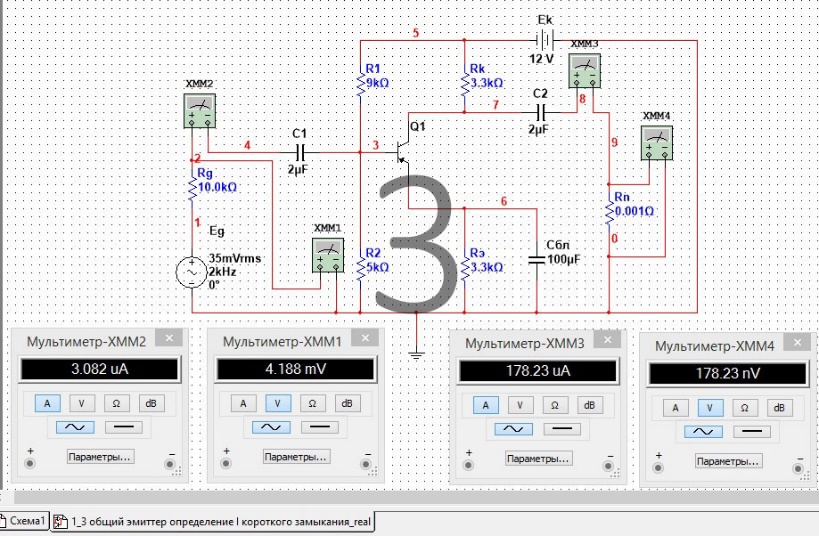 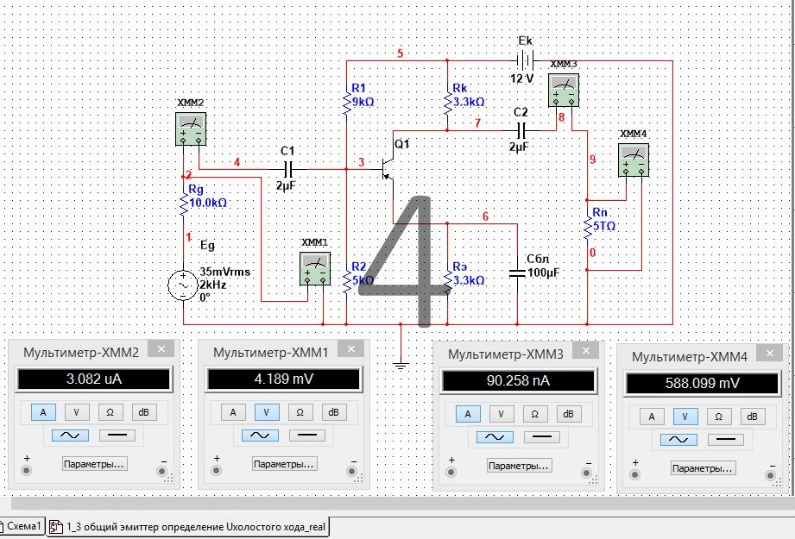 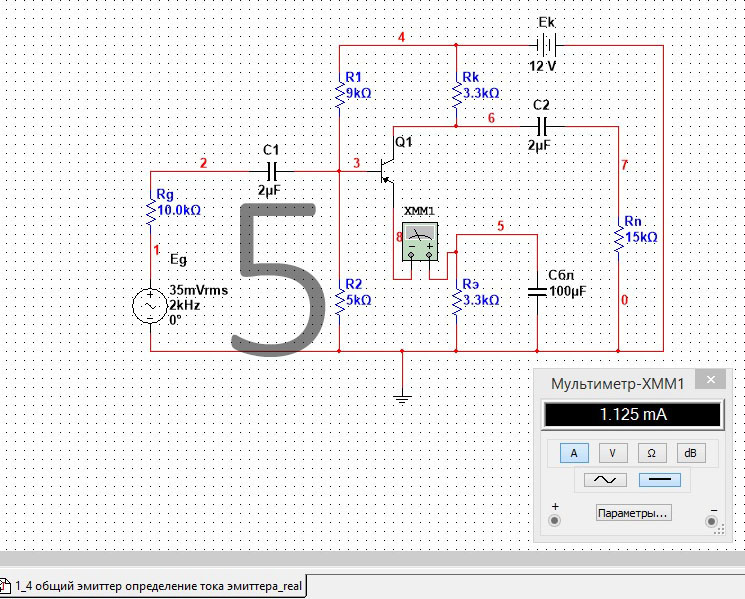 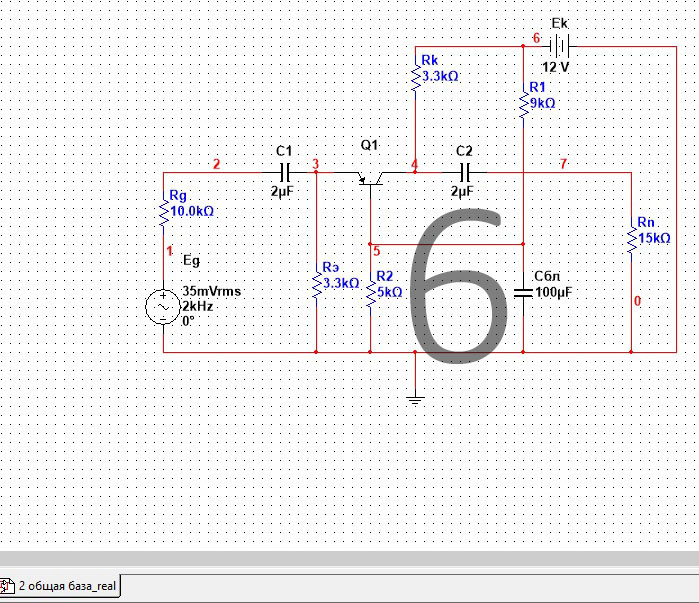 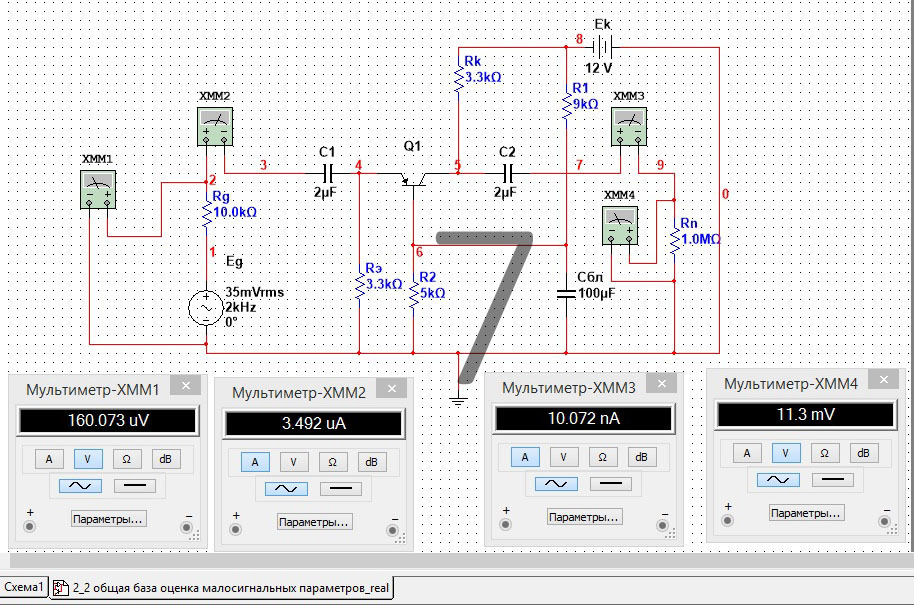 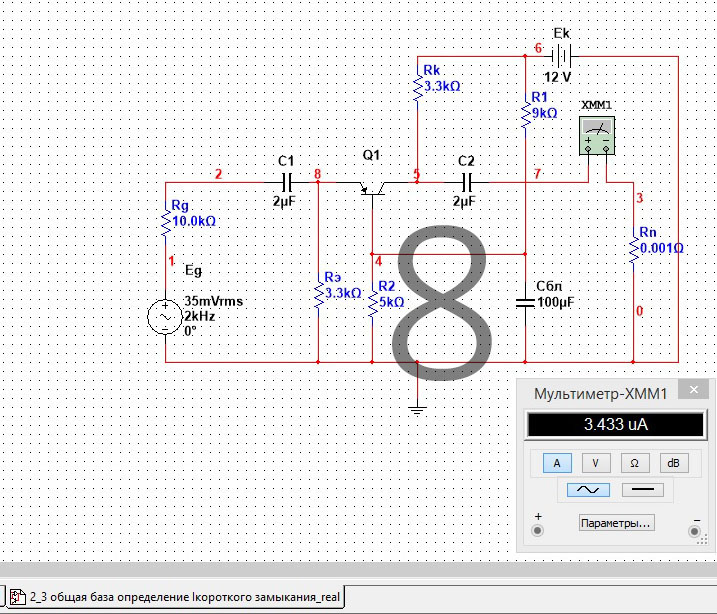 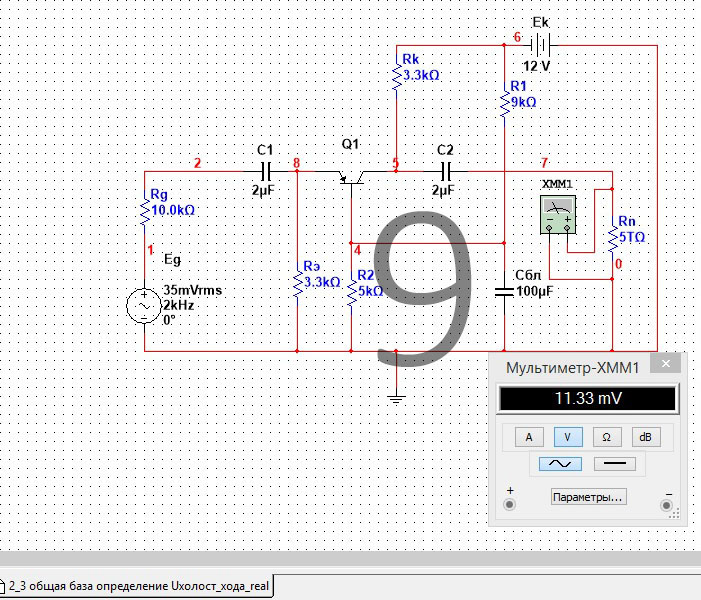 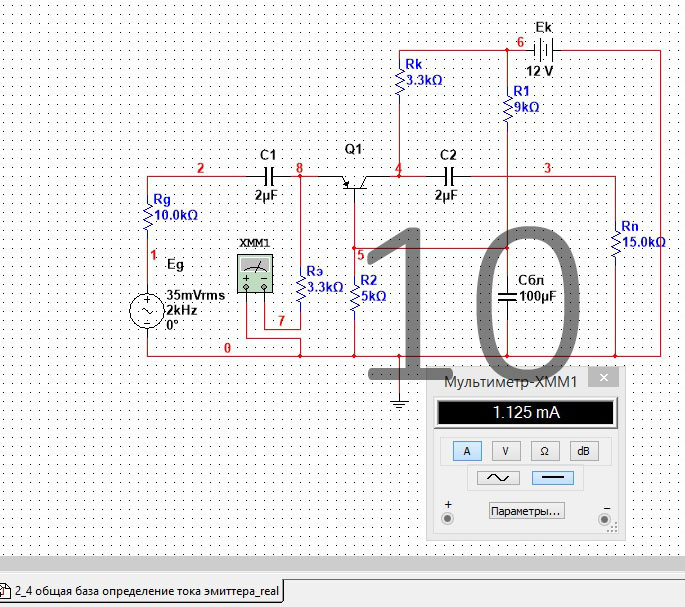 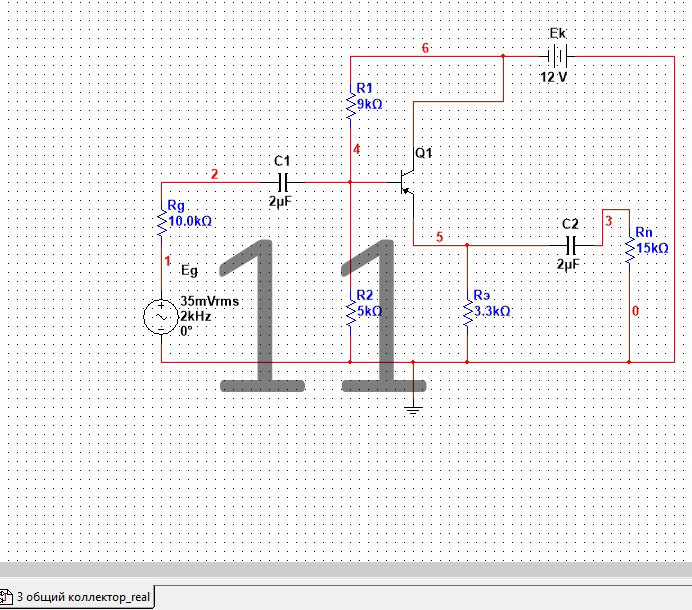 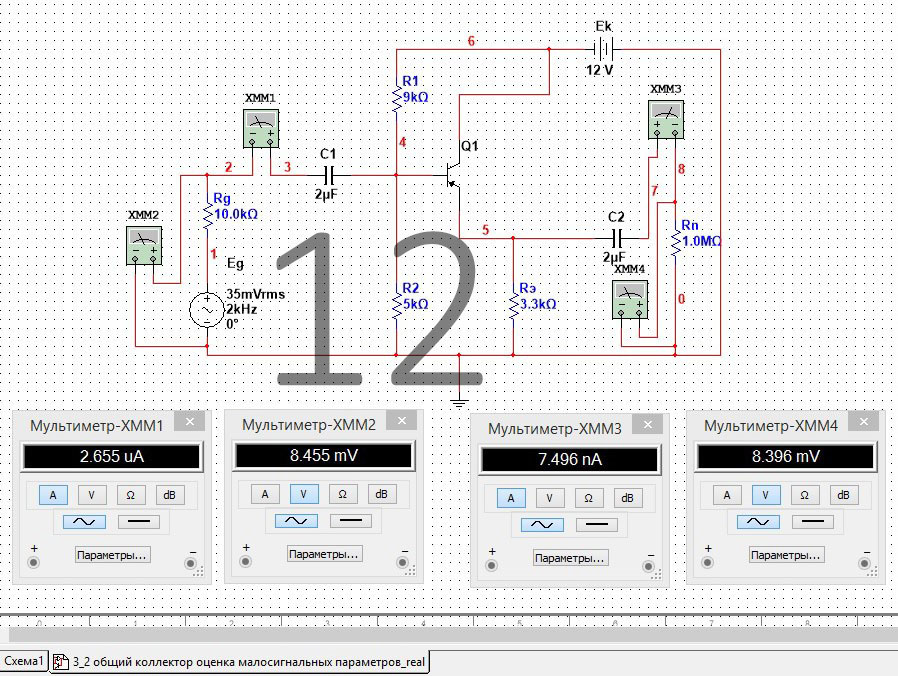 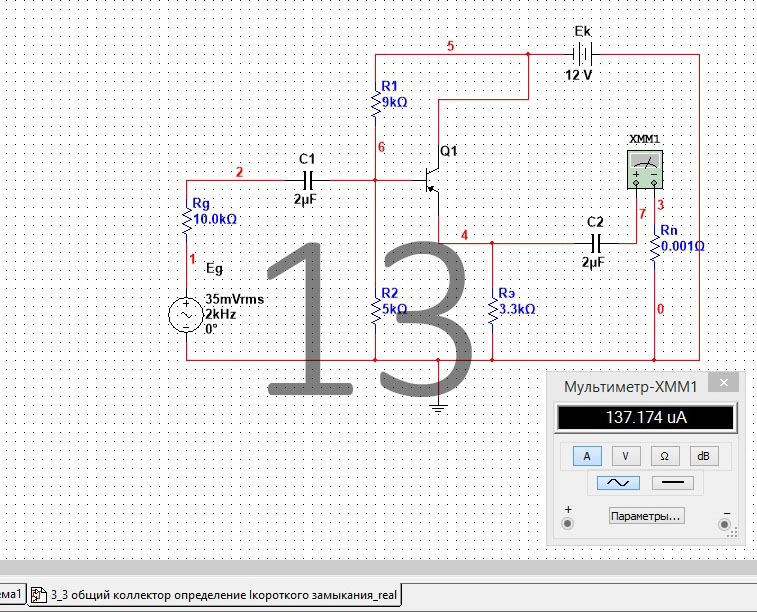 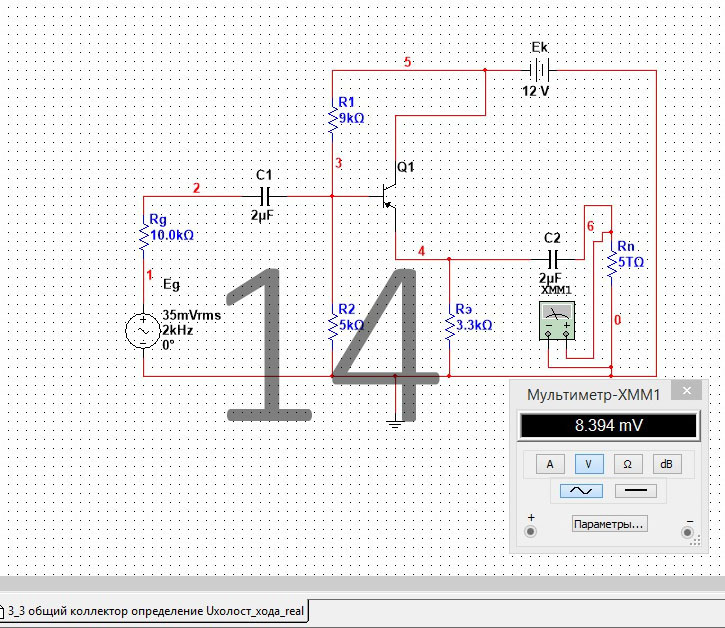 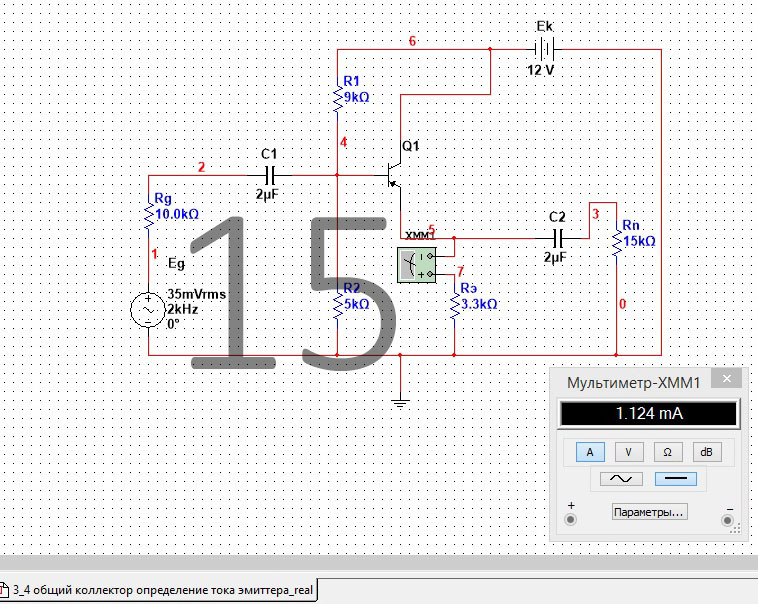 Схема с общим эмиттером.Общий эмиттер. Оценка малосигнальных  параметров.Общий эмиттер. Определение тока короткого замыкания.Общий эмиттер. Определение напряжения холостого хода.Общий эмиттер. Определение тока эмиттера.Схема с общей базой.Общая база. Оценка малосигнальных  параметров.Общая база. Определение тока короткого замыкания.Общая база. Определение напряжения холостого хода.Общая база. Определение тока эмиттера.Схема с общим коллектором.Общий коллектор. Оценка малосигнальных  параметров.Общий коллектор. Определение тока короткого замыкания.Общий коллектор. Определение напряжения холостого хода.Общий коллектор. Определение тока эмиттера.